Број: 138-14-M/4Дана: 20.06.2014. годинеПРЕДМЕТ: ДОДАТНО ПОЈАШЊЕЊЕ КОНКУРСНЕ ДОКУМЕНТАЦИЈЕ138-14-M - Набавка потрошног материјала за потребе свих лабораторија у оквиру Клиничког центра ВојводинеПИТАЊЕ ПОТЕНЦИЈАЛНОГ ПОНУЂАЧА:“Поштовани,Молим Вас да у Вашем јавном позиву ЈНМВ бр. 138-14-М – потрошни материјал за лабораторије, а према ЗЈН члан 72. за партију 6 – аутоматске пипете за ставке 3, 4, 5, 6 назначите “Бранд или одговарајуће”.”ОДГОВОР КЦВ-А:Измењена конкурсна документација се налази на Порталу јавних набавки и сајту Клиничког центра Војводине.ПИТАЊЕ ПОТЕНЦИЈАЛНОГ ПОНУЂАЧА:„Поштовани,Молимо вас да нам појасните наведене ставке из партије 2 јавне набавке потрошног материјала за потребе свих лабораторија бр. 138-14-М:1. Ставка 1 – Да ли је тражена хемикалија сулфосалицилна киселина или натријумова со наведене киселине?2. Ставка 4 – Молимо вас да нам пошаљете спецификацију производа3. Ставка 7 – Које је тражено паковање?“ОДГОВОР КЦВ-А:Тражени производ је 5-сулфосалицилна киселина-2-хидрат, грануле, паковање од 500г.С поштовањем, Комисија за јавну набавку 138-14-М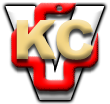 KLINIČKI CENTAR VOJVODINE21000 , Hajduk Veljkova 1, Vojvodina, Srbijatelefonska centrala: +381 21/484 3 484www.kcv.rs, e-mail: uprava@kcv.rs